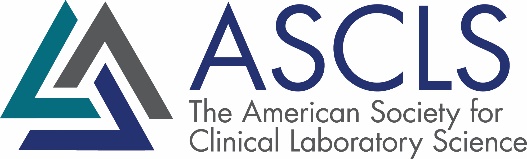 April 30, 2022Dear CLCC 2022 Recorded Session Registrants:Welcome to the ASCLS Clinical Laboratory Collaborative Conference 2022 Recorded sessions. The online ASCLSCE Organizer program is used to document your CEUs earned. Both ASCLS members and non-members can prepare a certificate with CE Organizer.  At the end of each session, a unique session code is provided.  Record the session code number.  You will need this number to get credit for this session.  We have provided a place to record the session code number on the back of this instructional letter.  The session code must be entered within 6 weeks after online access to the sessions has closed, i.e. 30 days after receipt of the session recording links. One exception of this is the Tricky, Sticky  Platelets session recording which must be viewed within 21 days after receipt of this session recording.Recording of Session #26, Urine Drug Testing in the Opioid Epidemic, will follow soon.

If you do have questions or comments, about CE Organizer, contact ASCLS at 571-748-3770 or ascls@ascls.org. Here is a brief summary describing how to use the ASCLS CE Organizer:Go to http://ceorganizer.ascls.org/.  Select either the Member or Non-Member log-in box. ASCLS members will log in using the same username and password used to enter the Members Section of the ASCLS website.  If you are not an ASCLS member, and do not have an account in CE Organizer already, click the “Register Here” link to create a username and password.  Once logged in, click on Claim Credit.In the list of ASCLS State & Regional Events, click on “View Region” next to ASCLS-Wyoming.ASCLS CE Organizer will print multiple sessions on one form. On the next screen, check the boxes on the right hand side of every session you attended and click “Next” at the bottom of the page.  If you cannot see the checkboxes, you may need to use the scroll bar at the bottom of the page.  Also, due to the fact we are recording the sessions to allow them to be watched after the fact, the times which the sessions are listed at will not correspond to the actual time the session took place.  This is to allow you to claim credit for sessions that originally occurred at the same time.On the following screen enter the unique session code for each session and click “Next”.  Once again, depending on your computer set-up, you may need to use the scroll bar.You will automatically be directed to an evaluation of the session that you must complete before you are able to print your certificate.If you entered everything correctly, a button will appear on the screen that says "download certificate now". Click this button to view, print, or save your certificate.To anyone who has attended sessions #18 and/or #22 by the CAP Speaker, please complete the online survey: https://www.surveymonkey.com/r/cappresenter This is separate from the CEOrganizer.Handouts as available are found at https://clcconline.org, under CLCC 2022 Program tab.  The handouts passcode is 22CLCC, case sensitive.Session #9, Blood Collection Best Practices, was cancelled at the last minute.  No recording is available. The recordings links are available to the registrants only.  No sharing of the session links with anyone else.CE Organizer data is automatically transferred to the BOC Certification Maintenance Program (CMP) form for re-certification purposes for all ASCLS members if your correct ASCP customer ID number is listed in CE Organizer.  Gale Stevens, BS, MT (ASCP)P.A.C.E. ® Coordinator ASCLS-WYCLCC 2022 Session Co des for P.A.C.E. CreditsSESSION #SESSION TITLEUNIQUE SESSION CODE